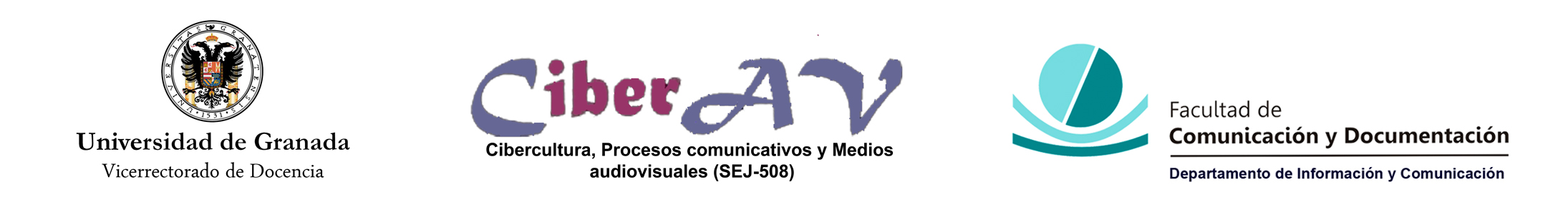 Community Manager.El Profesional del Social Media(3ª edición)_______________________________________________Vicerrectorado de DocenciaFacultad de Comunicación y DocumentaciónDepartamento de Información y ComunicaciónHOJA DE INSCRIPCIÓNPLAZO, HORARIO Y LUGAR DE INSCRIPCIÓN: del 1 al 5 de febrero de 2016PRECIO: 10 EUROS               PLAZAS: 70El día 10 de febrero de 2016 se publicará la relación de admitidos en la página web de la Facultad de Comunicación y Documentación (http://fcd.ugr.es/)Abierto a todos los estudiantes matriculados en la Universidad de Granada. Más información en communitymanager.fcd@gmail.comRECONOCIMIENTO DE CRÉDITOS:El Vicerrectorado de Docencia ha reconocido 2 créditos a todo el alumnado matriculado en esta actividad. La concesión de dichos créditos se hará efectiva, siempre y cuando el alumno haya superado satisfactoriamente el procedimiento evaluador: asistencia al 80% de las clases y entrega de las actividades indicadas.Apellidos:      Apellidos:      Nombre:      DNI:      DNI:      Cuenta de Twitter: @        E-Mail:      E-Mail:      Teléfono:      Estudios que realiza y curso:      Estudios que realiza y curso:      Estudios que realiza y curso:      Facultad:      Departamento:      Departamento:      En Granada, a    de   de 2016Lunes 1 de febrero:Despacho R: de 10:00 a 14:00Despacho F: de 16:00 a 19:00Martes 2 de febrero:Despacho F: de 10:00 a 14:00 y de 16:00 a 19:00Miércoles 3 de febrero:Despacho R: de 10:00 a 14:00Jueves 4 de febrero:Despacho F: de 10:00 a 14:00Viernes 5 de febrero:Despacho F: de 10:00 a 14:00